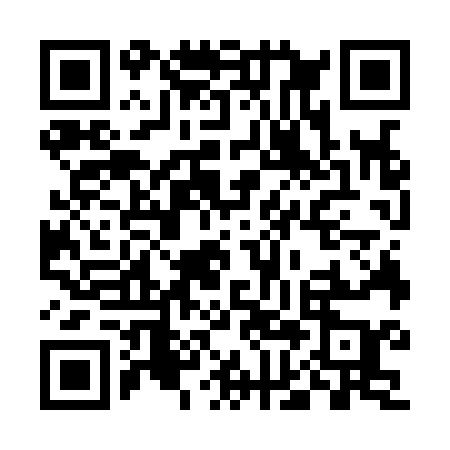 Ramadan times for Loge-Borgne, FranceMon 11 Mar 2024 - Wed 10 Apr 2024High Latitude Method: Angle Based RulePrayer Calculation Method: Islamic Organisations Union of FranceAsar Calculation Method: ShafiPrayer times provided by https://www.salahtimes.comDateDayFajrSuhurSunriseDhuhrAsrIftarMaghribIsha11Mon5:585:587:0512:544:056:446:447:5112Tue5:565:567:0312:544:066:466:467:5313Wed5:545:547:0112:544:076:476:477:5414Thu5:525:526:5912:534:086:496:497:5615Fri5:505:506:5712:534:096:506:507:5716Sat5:485:486:5512:534:096:526:527:5917Sun5:465:466:5312:534:106:536:538:0018Mon5:435:436:5112:524:116:556:558:0219Tue5:415:416:4912:524:126:566:568:0420Wed5:395:396:4712:524:136:586:588:0521Thu5:375:376:4412:514:146:596:598:0722Fri5:355:356:4212:514:157:017:018:0823Sat5:335:336:4012:514:157:027:028:1024Sun5:315:316:3812:504:167:037:038:1125Mon5:285:286:3612:504:177:057:058:1326Tue5:265:266:3412:504:187:067:068:1527Wed5:245:246:3212:504:197:087:088:1628Thu5:225:226:3012:494:197:097:098:1829Fri5:205:206:2812:494:207:117:118:1930Sat5:175:176:2612:494:217:127:128:2131Sun6:156:157:241:485:228:148:149:231Mon6:136:137:221:485:228:158:159:242Tue6:116:117:201:485:238:168:169:263Wed6:086:087:181:475:248:188:189:274Thu6:066:067:161:475:248:198:199:295Fri6:046:047:141:475:258:218:219:316Sat6:026:027:121:475:268:228:229:327Sun6:006:007:101:465:278:248:249:348Mon5:575:577:081:465:278:258:259:369Tue5:555:557:061:465:288:268:269:3810Wed5:535:537:041:455:298:288:289:39